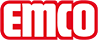 emco Bauemco PLAZA Ze szczotką kasetową 542 SCBTyp542 SCBObciążeniebardzo duże ++Profil nośnyNa grubościennym, odpornym na skręcanie aluminium z podkładem izolującym odgłosy chodzeniaWysokość ok. (mm)42Powierzchnia do chodzeniaWpuszczane, wytrzymałe, odporne na działanie czynników atmosferycznych profile kasetowe, wyposażone w rozmieszczone równolegle wiązki włosia. Rzeczywista wysokość maty: + 1 do 2 mm.Standardowy odstęp między profilami ok. (mm)5 mm, rozpórka gumowaKolorySzare wiązki włosiaCzarne wiązki włosiaZabezpieczenie przeciwpożaroweKlasa odporności na ogień Cfl-s1 zgodnie z EN 13501 kompletnej maty wejściowej ( tylko w przypadku czarnego włosia) dostępna na zamówienie (za dodatkową opłatą).Połączenielinką stalową z otoczką z tworzywa sztucznegoGwarancja4 lata gwarancjiWarunki gwarancji znajdziesz pod:wymiarySzerokość wycieraczki:…………mm ( długość profilu)Głębokość wycieraczki:…………mm ( w kierunku ruchu)Kontaktemco Polska Sp.z.o.o. · Ul. Makowskiego 1 · 02-784 Warszawa / PL · Tel./Fax (+48) 22 818 82 36 · info@pl.emco.de · www.emco-bau.com